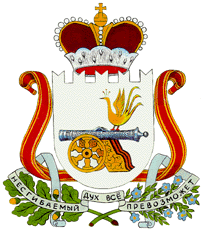 РЕШЕНИЕ   от 14    апреля  2020 года                                                         № 10                                             Об отмене публичных слушаний по рассмотрению решения Совета депутатов Сметанинского сельского поселения Смоленского района Смоленской области «О назначении публичных слушаний по рассмотрению решения об утверждении проекта отчета об исполнении бюджета муниципального образования Сметанинского сельского поселения Смоленского района Смоленской области за 2019 год»          В соответствии с Указом Губернатора Смоленской области от 
18 марта 2020 № 24 «О введении режима повышенной готовности», Уставом Сметанинского сельского поселения Смоленского района Смоленской области, Совет депутатов Сметанинского сельского поселения Смоленского района Смоленской    областиРЕШИЛ:Отменить публичные слушания по рассмотрению решения Совета депутатов Сметанинского сельского поселения Смоленского района Смоленской области «О назначении публичных слушаний по рассмотрению решения об утверждении проекта отчета об исполнении бюджета муниципального образования Сметанинского сельского поселения Смоленского района Смоленской области за 2019 год», назначенные решением Совета депутатов Сметанинского сельского поселения Смоленского района Смоленской области от 03.04.2020 года № 09 на «20» апреля 2020 года в 11-00 часов, по адресу: д. Сметанино, ул. Липатенкова д. 11 (в здании Администрации).Глава муниципального образованияСметанинского сельского поселенияСмоленского района Смоленской области                                            О.О.ХарченкоСОВЕТ ДЕПУТАТОВ СМЕТАНИНСКОГО СЕЛЬСКОГО ПОСЕЛЕНИЯ СМОЛЕНСКОГО РАЙОНА СМОЛЕНСКОЙ ОБЛАСТИ